MAT 188Moved toRS 211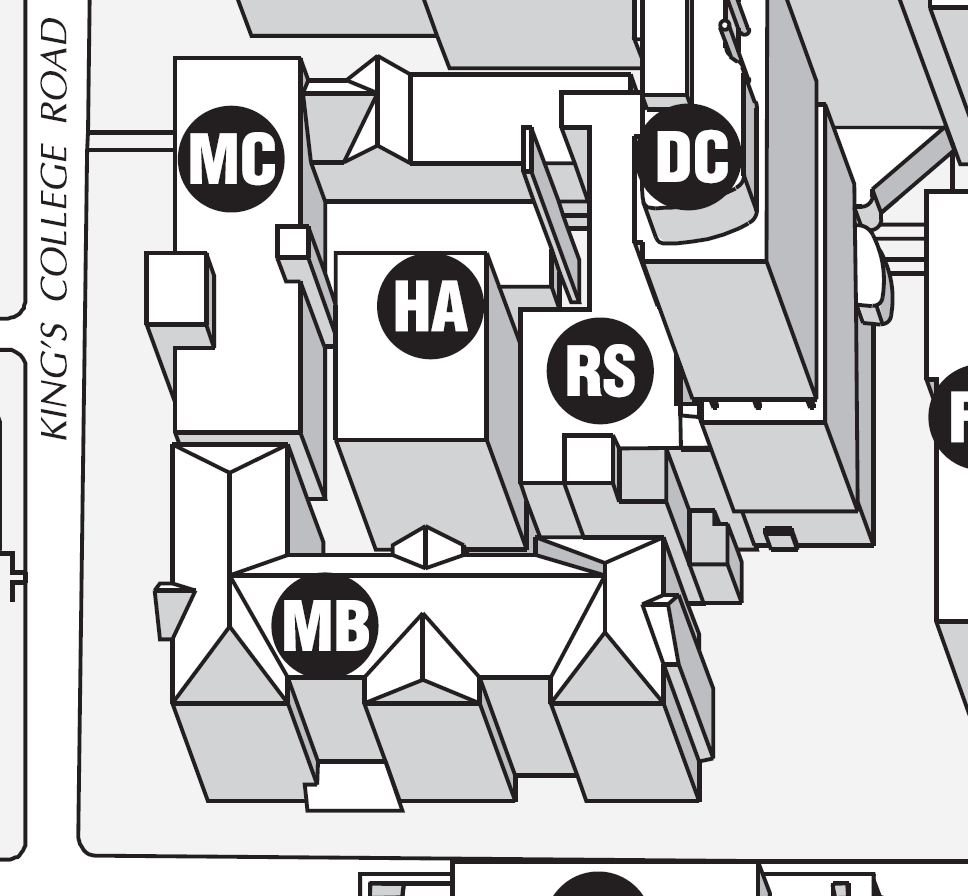 For the rest of this semester